Väljakutse nr 2 – Energiaristsõna lahendamine 

Võistkonna nimi: ________
**********************************************************************************************************************************************************************Lisainfo ja küsimused: 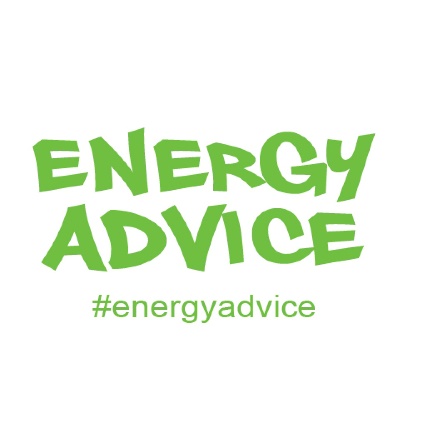 Katrin Juhanson, 50 555 27
konkurss@tartuloodusmaja.ee
www.tartuloodusmaja.ee/energy-advice-valjakutsedVäljakutsete ülesanded tuleb igal võistkonnal laadida enda võistkonna nimelisse Google Drive kausta, mida on jagatud võistkonna kapteni ning juhendaja e-maili aadressidele. 

Juhul kui te seda kutset saanud ei ole, siis palun võtke minuga ühendust! 
Väljakutsete esitamise tähtaeg on 28.10.2019 kell 21.00. 1 2 3 4 5 6 7 8 9 10 11 12 13 14 15 16 17 18 19 20Vasakult paremale 6. elektriühiku mõõtühik rahvusvahelises ühikute süsteemis (SI)10. - Maa valgusallikas, ilma milleta ei oleks elu Maal võimalik.11. - Eesti peamine maavara ja energiaallikas, mida kaevandatakse Kirde-Eestis ja mis on tuntud ka kukersiidi nime all.12. - tänapäeva kõige aktuaalsem globaalne probleem, millega inimkond silmitsi seisab. Põhjustab äärmuslikke ilmaolusid, ohustab paljude liikide elualasid.14. - Tuule liikumise energia16. - keemiline vooluallikas, mida kasutatakse taskulambi, arvutihiire või seinakella tööle panemiseks.17. - Energiaühikud, mida iga päev toiduga tarbime18. - Energiaallikad, mille kogus kasutamisel väheneb on …19. - Üks olulisemaid maavarasid maailmas. Seda kasutatakse peamiselt kütuse ja keemiatööstuse toorainena. Saanud endale ka nimetuse must kuld.20. - keskkonnasäästlik transpordivahend, kahel rattal.Ülevalt alla 1. - Vee-energia ehk …2. - Päikeseenergia salvestamiseks kasutatavad seadmed, mida paigaldatakse kas katusele või maapinnale3. - Maapõue energia ehk …4. - Kõige levinum kasvuhoonegaas, vabaneb nt fossiilkütuste põletamisel5. - Eesti rahvuskivi7. - Tööstussektor, mille tõttu on eestlaste ökoloogiline jalajälg suurem kui keskmisel eurooplasel8. - Taastuvenergia liik, mille saame päikeselt9. - mõõteriist valgustustiheduse mõõtmiseks luksides; kasutatakse nt mõõtmiseks töökohtadel, eluruumides ja tänavavalgustuses13. - Elektripirni tüüp, mis täna on kõige energiasäästlikum ning millel on kõige pikem eluiga14. - Energiaallikad, mis taastuvad ökosüsteemi aineringete käigus, ilma et selle kogus inimtegevuse mõjul kahaneks, on ...15. - Looduslik gaas. Põhiosaks on metaan (kuni 98 % CH4)